ИНФОРМАЦИОННАЯ СПРАВКА О РЕЗУЛЬТАТАХ МОНИТОРИНГА КУРСОВОГО ОБУЧЕНИЯ В 2015-2016 ГОДУ 
ПО ИТОГАМ АНКЕТИРОВАНИЯ СЛУШАТЕЛЕЙ ПОВЫШЕНИЯ КВАЛИФИКАЦИИХАРАКТЕРИСТИКА УЧАСТНИКОВ ИССЛЕДОВАНИЯ В исследовании приняли участие 420 слушателей повышения квалификации из 20 групп, обучавшихся в ГЦРДО в 2015-2016 уч. году. Подавляющее большинство участников исследования – педагоги дополнительного образования и методисты. Общее распределение по должностям представлено в таблице. Специалистов высшей категории среди участников исследования оказалось 33,9%, первой - 26,8 %, без категории - 34,9% от общего числа участников. По уровню и особенностям образования респонденты распределились следующим образом: высшее педагогическое - 47,4 %, высшее профессиональное – 41%, среднее педагогическое – 3,2%, среднее специальное - 5.2%, другое – 3,2 %.Возрастная характеристика участников исследования показывает, что в исследовании приняли участие специалисты всех возрастных групп (таблица 1).Таблица 1МОТИВАЦИЯ И СТИМУЛЫ К ОБУЧЕНИЮ НА КУРСАХУчастники исследования в качестве приоритетных стимулов к обучению на КПК определили «Потребность в повышении профессиональной компетентности» (эту позицию выбрали 51% респондентов) и «Потребность в самосовершенствовании» (52,9%).Менее всего является мотивом к КП позиция «Перспективы увеличения заработка» (только 6,8% респондентов выбрали эту позицию в качестве мотива). Распределение ответов участников по всем позициям представлено в таблице 2 (курсивом выделены позиции, которые участники исследования выбирали наиболее часто). Таблица 2Разница в ответах слушателей разных групп оказалась по некоторым позициям достаточно существенной. В таблице 3 выделены курсивом те позиции, по которым размах между результатами отдельных групп оказался наибольшим.Таблица 3Разница в мотивации к обучению слушателей разных курсов определялась во многом тематикой обучения. Так, ключевым мотивом к прохождению КПК по темам «Андрагогические аспекты работы с педагогами в образовательной организации дополнительного образования детей» (80 % респондентов группы) и «Метод проектов как образовательная технология в дополнительном образовании» (77% респондентов группы) стало распоряжение руководителя ОУ. В то же время для педагогов, обучавшихся по программе «Современные подходы в преподавании декоративно-прикладного искусства (оригами)» этот мотив к обучению оказался наименее существенным (65% слушателей этой группы указали в качестве основного мотива «Потребность в освоении передового педагогического опыта»).Для подавляющего большинства слушателей курса «Психологический мир ребенка» (87%) основным мотивом к обучению стали нормы законодательства, в то время как для слушателей курса «Введение в профессию методиста» этот мотив выбрали лишь 8% участников опроса.Мотивация, связанная с прохождением аттестационных процедур, оказалась ведущей для слушателей программы «Психологический мир ребенка» (71%) и абсолютно не важной для участников исследования из группы «Андрагогические аспекты работы с педагогами в образовательной организации дополнительного образования детей» (80% слушателей этой группы указали в мотив «Потребность в самосовершенствовании, познании нового»). Так как слушатели при заполнении анкет не были ограничены в выборе мотивов к обучению для этой группы, оказались ключевыми два мотива. Таким образом, исследование позволило выявить особенности мотивации слушателей, обучающихся по разным образовательным программам. УДОВЛЕТВОРЕННОСТЬ СЛУШАТЕЛЕЙ КПК Подавляющее большинство слушателей удовлетворено обучением на курсах (93,3% выбрали позиции «Вполне» и «Скорее, удовлетворен»).При анализе результатов отдельных групп слушателей результаты оказались следующие:Минимальный результат по позиции «Вполне» был получен в группе «Введение в профессию методиста», однако большинство слушателей данной группы выбрали позицию «Скорее, удовлетворен(а)» (61%).  В большинстве групп участники исследования не выбирали позиции «Скорее, не удовлетворен (а)», «Совершенно не удовлетворен (а)», «Затрудняюсь ответить». Однако в группе «Современные информационные технологии в образовательном процессе» 12% слушателей выбрали позицию «Затрудняюсь ответить». Достаточно высоко оценивается участниками исследования новизна содержания курсов: Наиболее высоко («существенная») слушатели оценили новизну программ «Психологический мир ребенка» (84%) и «Организация детского дизайн-образования» (79%). При анализе результатов по отдельным группам результаты получились следующие: Объем и соотношение практических и лекционных занятий курсов большинство слушателей считают оптимальным. Однако можно сделать вывод о том, что часть слушателей (25% от общего числа участников исследования) считает объем практических занятий несколько заниженным (Диаграмма).Лекционные часы 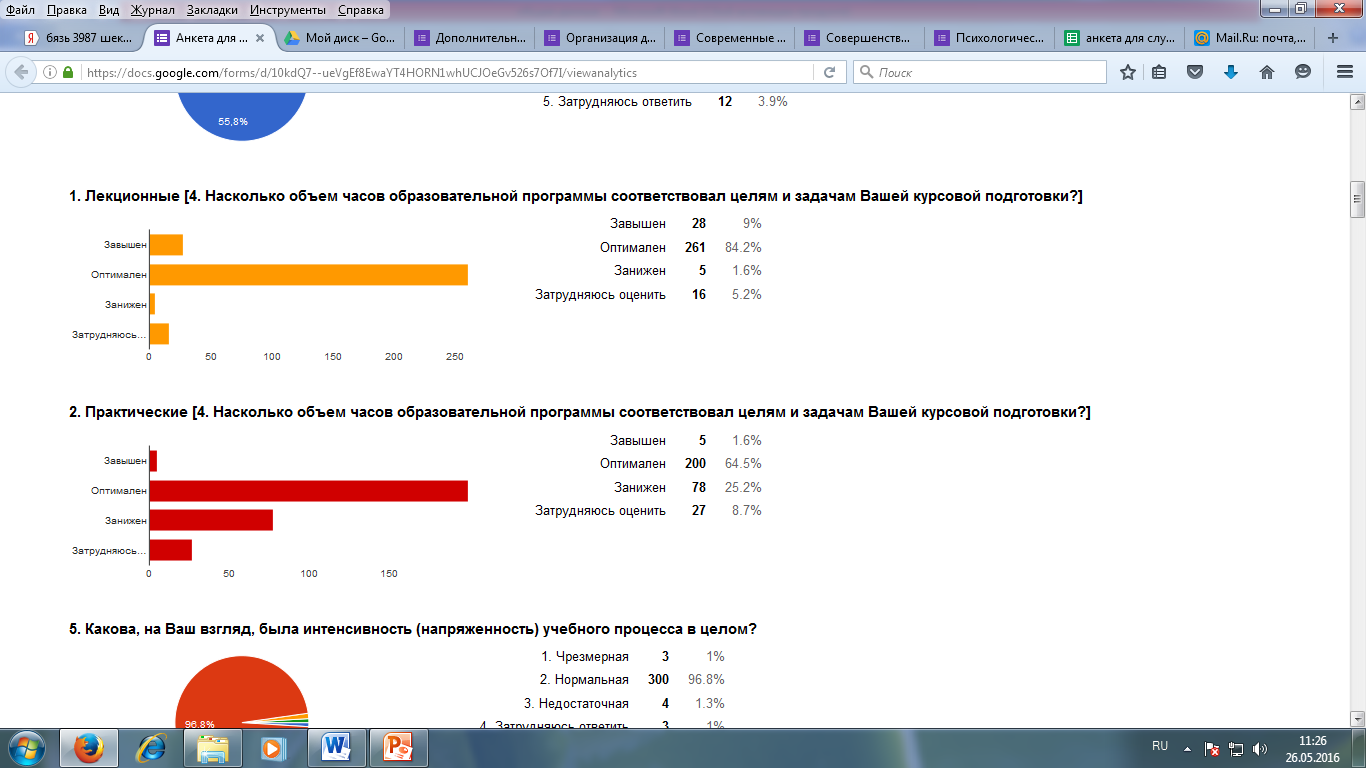 Практические При анализе результатов по отдельным группам результаты получились следующие:Лекционные часы (оценка объема)26% участников исследования из группы «Организация детского дизайн-образования» посчитали, что объем лекционных часов завышен, близкий результат (24%) был получен в группе «Современные подходы к деятельности педагога ДО (плавательные бассейны)».Практические часы (оценка объема)97% слушателей оценивают напряженность курсов как нормальную. Более 20 % слушателей 8 групп из 20, принявшихся участие в исследовании, указали, что объем практических часов занижен. Высоко оценивается слушателями и изменение собственной квалификации, произошедшее по итогам курсов: существенное изменение квалификации фиксирует 41% слушателей, незначительное – 46% , отсутствие изменений – 7,1%, затруднились с оценкой - 5,55%. При анализе результатов по отдельным группам результаты получились следующие:Наименьший рост квалификации в ходе курсов отметили слушатели программ «Современные модели социализации детей средствами дополнительного образования» (20% указали существенное повышение квалификации) и «Совершенствование профессиональной деятельности педагогов музыкального направления (оркестры, инструментальный ансамбль)» (24% указали существенное повышение квалификации). Наибольшее влияние на свою квалификацию отметили слушатели курса «Организация детского дизайн-образования» (84 % указали существенное повышение квалификации).В качестве ключевых результатов обучения на курсах слушатели обозначили систематизацию уже имевшихся знаний (61,6%) и получение новых знаний, расширение кругозора (59,9). Более трети респондентов указали как результат появление «Новых знакомств и контактов с коллегами-специалистами, общение с которыми повысит результативность моей деятельности» (36,5 %), а 27% слушателей по итогам курсов пересмотрели собственные методы работы. При анализе результатов по отдельным группам результаты получились следующие:В наибольшей степени способствовало пересмотру собственных методов работы обучение на курсах «Организация детского дизайн-образования» (52,6 %). Только 13% слушателей группы «Современные модели социализации детей средствами дополнительного образования» указали, что курсы способствовали пересмотру собственных методов работы. Наиболее существенно на систематизацию уже имевшихся знаний слушателей повлияли курсы «Андрагогические аспекты работы с педагогами в образовательной организации дополнительного образования детей» (80%). Наименьшее количество педагогов, выбравших эту позицию оказалось в группе «Современные подходы к деятельности педагога ДО (плавательные бассейны)» (28%). Получению новых знаний больше всего способствовало обучение на курсах «Психологический мир ребенка» (80,6%). Только 28% слушателей курса «Управленческие аспекты заведующего структурным подразделением» отметили эту позицию. В наименьшей мере (отметили 19 % респондентов) способствовали установлению новых знакомств и контактов с коллегами-специалистами курсы «Мониторинг результативности образовательного процесса в системе дополнительного образования детей», больше всего – курсы «Андрагогические аспекты работы с педагогами в образовательной организации дополнительного образования детей» (60% респондентов). 93% респондентов уверены, что они смогут использовать полученные знания и умения в практической деятельности. 84% респондентов считают, что на КПК удалось рассмотреть проблемы, которые имеют значение для их практической работы (это «Удалось в полной мере» считают 22%, «Скорее удалось» - 62,1%).В трех группах («Метод проектов как образовательная технология в дополнительном образовании», «Современные модели социализации детей средствами дополнительного образования» и «Современные подходы в преподавании декоративно-прикладного искусства (оригами)») количество респондентов, которые выбрали позицию «Затрудняюсь  ответить» колебалось от 20 до 31,8%, что говорит о необходимости в большей мере учитывать практические потребности слушателей в ходе реализации образовательной программы. Влияние КПК на отдельные аспекты профессиональной компетентности слушателей представлено в таблице ниже.Таким образом, на основании данных анкетирования можно сделать вывод о том, что наиболее существенно курсы повышения квалификации влияют на коммуникативную компетентность педагогов, значительно мотивируют на дальнейший профессиональный рост и способствуют развитию навыков эффективного самообразования. Рейтинг изменений в проф. компетентности по отдельным вопросам содержания и технологий образования показывает, что в рамках курсов наиболее существенное внимание уделяется актуальным проблемам образования в целом, педагогическим технологиям и методической подготовке. Распределение мнений слушателей о влиянии КПК на отдельные составляющие проф. компетентности представлено в таблице. На основании данных таблицы можно сделать вывод о том, что задачи сохранения здоровья школьников не достаточно широко представлены в технологиях и содержании КПК, несмотря на то, что это одна из актуальных задач на сегодня. ЗАПРОС СЛУШАТЕЛЕЙ К ВОЗМОЖНЫМ НАПРАВЛЕНИЯМ ПОВЫШЕНИЯ КВАЛИФИКАЦИИ Из таблицы видно, что наибольшее количество респондентов видят для себя необходимость в повышении квалификации по вопросам инновационной деятельности, (41%), интерактивных методов обучения (38,5%) и психологического сопровождения обучения (33,7%). ОБЩИЕ ВЫВОДЫ ПО ИТОГАМ ИССЛЕДОВАНИЯ Общую удовлетворенность слушателей КПК, проведенными в 2015- 2016 году можно признать высокой. Содержание курсов в достаточной мере практикоориентировано и обеспечивает помощь слушателям в решении задач, которые стоят перед ними в их практической деятельности. Однако, есть образовательные программы, которые необходимо частично скорректировать в большем соответствии с практическими потребностями слушателей.Соотношение практических и лекционных занятий для большинства слушателей является оптимальным, однако для части курсов КПК можно скорректировать их соотношение, напряженность курсовой подготовки - посильной. По итогам курсов слушатели смогли отрефлексировать влияние КПК практически на все стороны их профессиональной жизни (профессиональные качества и профессиональные компетентности). Наиболее востребованными на сегодня являются направления ПК, ориентированные на инновационную деятельность и психологическое сопровождение обучения. Ванина Э.В., методист ГЦРДО ГБНОУ «СПБ ГДТЮ»Должность% от общего числа участниковРуководитель ОУ, заместитель руководителя ОУ8.1%Педагог дополнительного образования58.3%Методист19.4%Другое14.2%Возрастная группа (лет)% от общего числа участниковМенее 3019.4%30–4026.1%41–5025.5%51–6015.8%Более 6013.2%Мотив/ стимул% от общего числа участниковРаспоряжение руководителя24.2%Нормы законодательства о сроках повышения квалификации27.1%Возросшие требования к уровню профессиональной подготовки26.5%Перспективы карьерного роста10%Перспективы увеличения заработка6.8%Смена специализации, профиля работы9.7%Педагогические проблемы, для решения которых нужны новые знания21%Аттестация на категорию23.5%Потребность в повышении профессиональной компетентности51.6%Потребность в освоении передового опыта26.1%Потребность в самосовершенствовании52.9%Инновационная деятельность Вашего ОУ9%МотивНаименьший результат при обобщении по группамНаибольший результат при обобщении по группамРаспоряжение руководителя6,980Нормы законодательства о сроках повышения квалификации8,787,1Возросшие требования к уровню профессиональной подготовки042,9Перспективы карьерного роста023,3Перспективы увеличения заработка020Смена специализации, профиля работы030,4Педагогические проблемы, для решения которых нужны новые знания4,338,1Аттестация на квалификационную (должностную) категорию071Потребность в повышении профессиональной компетентности25,860Потребность в освоении передового педагогического опыта8,765,5Потребность в самосовершенствовании, познании нового6,980Инновационная деятельность своего ОУ026,3Вполне60.5%Скорее, удовлетворен (а)32.8%Скорее, не удовлетворен (а)2.6%Совершенно не удовлетворен (а)0.6%Затрудняюсь ответить3.5ПозицияНаименьший результат при обобщении по группамНаибольший результат при обобщении по группамВполне34,878,9Скорее, удовлетворен(а)16,760,9Скорее, не удовлетворен(а)09,1Совершенно не удовлетворен(а)06,7Затрудняюсь ответить012Существенная55.8%Средняя34%Незначительная5.1%Для меня не было ничего нового1%Затрудняюсь ответить4.2%Позиция Наименьший результат при обобщении по группамНаибольший результат при обобщении по группамСущественная3284Средняя16,160Незначительная012Для меня не было ничего нового06,7Затрудняюсь ответить08,3ПозицияНаименьший результат при обобщении по группамНаибольший результат при обобщении по группамЗавышен026,3Оптимален63,2100ПозицияНаименьший результат при обобщении по группамНаибольший результат при обобщении по группамЗавышен013,3Оптимален37,596,8Занижен3,250ПозицияНаименьший результат при обобщении по группамНаибольший результат при обобщении по группамМоя квалификация существенно повысилась2084,2Моя квалификация, скорее, повысилась, но незначительно10,564Моя квалификация, скорее, осталась прежней013,6Затрудняюсь ответить014,3ПозицияНаименьший результат при обобщении по группамНаибольший результат при обобщении по группамПересмотр собственных методов работы13,352,6Систематизация уже имевшихся знаний2880Получение новых знаний, расширение кругозора2880,6Новые знакомства и контакты с коллегами-специалистами, общение с  которыми повысит результативность моей деятельности1960ПозицияНаименьший результат при обобщении по группамНаибольший результат при обобщении по группамУдалось в полной мере4,557,9Скорее удалось36,888Скорее не удалось020Затрудняюсь  ответить031,8Составляющие проф. компетентности% от общего числа респондентовКоммуникативность, способность к урегулированию конфликтов72Мотивация к дальнейшему профессиональному росту61Навыки эффективного самообразования49,8Креативность, установка на творчество, инновационность46,4Навыки оценки собственной профессиональной деятельности42,5Навыки эффективной организации своей деятельности 39,9Рефлексивность, способность к самоанализу31,8Составляющие проф. компетентности% от общего числа слушателейАктуальные проблемы образования в целом 36,5Педагогические технологии35,5Методическая подготовка33,2Узкопредметная область31Проектно-аналитическая деятельность26,8Информационные технологии24,2Управление образованием, образовательный менеджмент15,5Здоровьесберегающие технологии11,9Направление повышения квалификацииПроцент педагогов, выбравших это направление от числа респондентовУправление образованием, образовательный менеджмент19.9%Правовая грамотность в области образования30.8%Инновационная деятельность41%Интеграция различных видов образования25%Формы и методы учета образовательных достижений20.5%Информатизация обучения23.7%Интерактивные методы обучения38.5%Здоровьесберегающая деятельность в обучении15.1%Психологическое сопровождение обучения33.7%Особенности работы с детьми с ОВЗ15.1%Особенности работы с одаренными детьми26.6%Другое1.9%